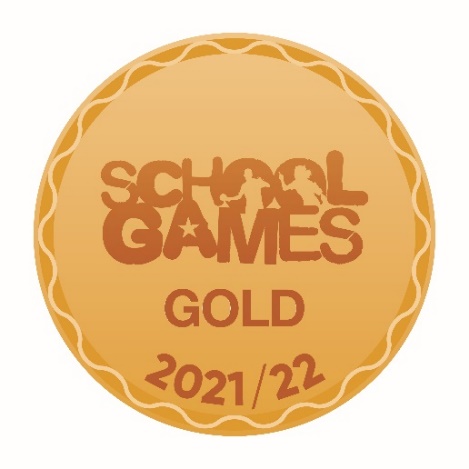 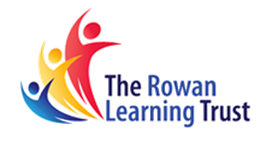 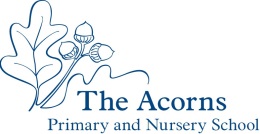 The Acorns Primary and Nursery School PE Sport GrantAwarded 2022-2023Our Vision for 2022-2023: This year, we have a clear vision. By September 2023, The Acorns Primary and Nursery School will have achieved a Gold Rating in the Department for Education Healthy Schools Rating Scheme. We will achieve this by adopting rigorous systems to ensure pupils are offered the best guidance, opportunities and support to make healthy choices and to succeed well, not only in Physical Education lessons, but as a healthy individual. We will continue our push to becoming an active school by ensuring PE lessons of active and of a high quality. Pupils will again be offered a wide range of after school clubs, and we will ensure there are multiple opportunities across the school day for every child to be active for at least 30 minutes. We will also continue to educate our children to live safe and healthy lifestyles, whilst providing exciting opportunities to engage and inspire them within sport. We will also aim to, once again, achieve the School Games Gold Mark through our continued work with our local Schools Sports Partner. Staff will continue to access high quality CPD to achieve this vision.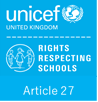 tTotal amount carried over from 2021/22£0Total amount allocated for 2022/23£18,580Total amount of funding for 2022/23 to be spent and reported on by 31st July 2022.£18,580Meeting national curriculum requirements for swimming and water safety.N.B. Complete this section to your best ability. For example you might have practised safe self-rescue techniques on dry land which you can then transfer to the pool when school swimming restarts.Due to exceptional circumstances priority should be given to ensuring that pupils can perform safe self rescue even if they do not fully meet the first two requirements of the NC programme of studyWhat percentage of your current Year 6 cohort swim competently, confidently and proficiently over a distance of at least 25 metres?N.B. Even though your pupils may swim in another year please report on their attainment on leaving primary school at the end of the summer term 2020.Please see note above55% (2022)What percentage of your current Year 6 cohort use a range of strokes effectively [for example, front crawl, backstroke and breaststroke]?Please see note above64% (2022)What percentage of your current Year 6 cohort perform safe self-rescue in different water-based situations?59% (2022)Schools can choose to use the Primary PE and sport premium to provide additional provision for swimming but this must be for activity over and above the national curriculum requirements. Have you used it in this way?YesAcademic Year: 2022/23Total fund allocated:Date Updated:Date Updated:Key indicator 1: The engagement of all pupils in regular physical activity – Chief Medical Officers guidelines recommend that primary school pupils undertake at least 30 minutes of physical activity a day in schoolKey indicator 1: The engagement of all pupils in regular physical activity – Chief Medical Officers guidelines recommend that primary school pupils undertake at least 30 minutes of physical activity a day in schoolKey indicator 1: The engagement of all pupils in regular physical activity – Chief Medical Officers guidelines recommend that primary school pupils undertake at least 30 minutes of physical activity a day in schoolKey indicator 1: The engagement of all pupils in regular physical activity – Chief Medical Officers guidelines recommend that primary school pupils undertake at least 30 minutes of physical activity a day in schoolPercentage of total allocation:Key indicator 1: The engagement of all pupils in regular physical activity – Chief Medical Officers guidelines recommend that primary school pupils undertake at least 30 minutes of physical activity a day in schoolKey indicator 1: The engagement of all pupils in regular physical activity – Chief Medical Officers guidelines recommend that primary school pupils undertake at least 30 minutes of physical activity a day in schoolKey indicator 1: The engagement of all pupils in regular physical activity – Chief Medical Officers guidelines recommend that primary school pupils undertake at least 30 minutes of physical activity a day in schoolKey indicator 1: The engagement of all pupils in regular physical activity – Chief Medical Officers guidelines recommend that primary school pupils undertake at least 30 minutes of physical activity a day in school35%IntentImplementationImplementationImpactYour school focus should be clear what you want the pupils to know and be able to do and aboutwhat they need to learn and toconsolidate through practice:Make sure your actions to achieve are linked to your intentions:Funding allocated:£7850.50Evidence of impact: what do pupils now know and what can they now do? What has changed?Sustainability and suggested next steps:Sports youth leadership team to be trained and deployed across schoolIntroduce the ‘pedometer challenge’ across schoolFree after school clubsSports Coaches to be utilised to provide a huge range of opportunity for every child at The Acorns to participateEnsure pupils have opportunities to learn to swim in every year in KS2Track those children and report once they reach the end of KS2The Acorns becomes an even more active school in the areas of:-PE Lessons-Active break and lunch times-CPD for Staff-Physical and mental wellbeingBreak and Lunch times are active for all children, including those classed as ‘inactive’Children understand the importance of daily activity and strive to ‘get their steps up!’A wide range of extra-curricular clubs are on offer to ensure each child has a chance to participate. These clubs will link to the SSP events calendar Allow one member of staff to complete the level 1 and 2 swimming instructors course allowing them to lead small group swimming and support other members of staff to do thisProvide information for how parents can support children in their swimming beyond their time at The AcornsSignpost parents of children who are eligible for Pupil Premium to free swimming for a year at the EPSVEnsure that ASCs allow pupils opportunities to develop their skills in food preparationChester FC ASC£1550AW CoachingAutumn: £2335HockeyRugbyNetballSpring: £580BasketballSummer: £580 GolfBT Gymnastics ASC£2960Additional Swimming Booster sessions as part SSP for Y6PE Equipment: £762.50Across the school year, 19 sports clubs were offered to pupils. 380 places were allocated with 59% of these being eligible for pupil premium funding and 8% of these being pupils with SEND. Pupil voice was key in the clubs we offered, as well as ensuring clubs provided pupils a pathway into competition.All pupils in Y5&6 had access to a Moki band this year, which allowed them to track the number of steps they took each day. Pupils enjoyed finding out their total and trying to beat it the next day.A new approach to school swimming has allowed all classes (Y3-6) to attend swimming for at least 6 weeks. Those pupils in Y6 who have not reached the end of KS2 expectations, have received additional top up swimming to support them in becoming proficient swimmers.The Acorns’ partnerships with external agencies has grown further this year. We now have strong links with Cheshire Roar (girls basketball) where some of our pupils attend training sessions.Key indicator 2: The profile of PESSPA being raised across the school as a tool for whole school improvementKey indicator 2: The profile of PESSPA being raised across the school as a tool for whole school improvementKey indicator 2: The profile of PESSPA being raised across the school as a tool for whole school improvementKey indicator 2: The profile of PESSPA being raised across the school as a tool for whole school improvementPercentage of total allocation:Key indicator 2: The profile of PESSPA being raised across the school as a tool for whole school improvementKey indicator 2: The profile of PESSPA being raised across the school as a tool for whole school improvementKey indicator 2: The profile of PESSPA being raised across the school as a tool for whole school improvementKey indicator 2: The profile of PESSPA being raised across the school as a tool for whole school improvement2%IntentImplementationImplementationImpactYour school focus should be clear what you want the pupils to know and be able to do and aboutwhat they need to learn and toconsolidate through practice:Make sure your actions to achieve are linked to your intentions:Funding allocated:£297.48Evidence of impact: what do pupils now know and what can they now do? What has changed?Sustainability and suggested next steps:To ensure that pupils have every opportunity within the school day to be active for at least 30 minutesHoliday clubs, run by Striker Academy, to become a regular offer at The AcornsInclude elements of healthy living within school celebration daysAllow our older pupils to participate in the ‘Step up @ The Acorns’ Moki Band projectUse existing facilities / resources to promote the importance of being activeHoliday clubs to provide Acorns pupils with out of term opportunitiesPupils to have access to oral hygiene workshopsEnsure the Moki Band resources are updated and in full working orderHealthbox contribution: £270Moki Band batteries:£27.50An Easter and Summer holiday club has been / will be held at The Acorns. The club allows 30 pupils the chance to attend active and engaging holiday activities. The club is free to parents.Our youngest pupils are beginning to understand the importance of good oral hygieneKey indicator 3: Increased confidence, knowledge and skills of all staff in teaching PE and sportKey indicator 3: Increased confidence, knowledge and skills of all staff in teaching PE and sportKey indicator 3: Increased confidence, knowledge and skills of all staff in teaching PE and sportKey indicator 3: Increased confidence, knowledge and skills of all staff in teaching PE and sportPercentage of total allocation:Key indicator 3: Increased confidence, knowledge and skills of all staff in teaching PE and sportKey indicator 3: Increased confidence, knowledge and skills of all staff in teaching PE and sportKey indicator 3: Increased confidence, knowledge and skills of all staff in teaching PE and sportKey indicator 3: Increased confidence, knowledge and skills of all staff in teaching PE and sport40%IntentImplementationImplementationImpactYour school focus should be clearMake sure your actions toFundingEvidence of impact: what doSustainability and suggestedwhat you want the pupils to knowachieve are linked to yourallocated:pupils now know and whatnext steps:and be able to do and aboutintentions:can they now do? What haswhat they need to learn and to£6115changed?consolidate through practice:Teacher are confident in delivering high quality PE provision across a range of areas, ensuring that pupils engage well, are physically active for long periods of time, develop skills and enjoy what they are doingPE Teaching Resources (PE Hub)PE Coordinator Training – ongoing through EPORTSSPNew equipment ordered to improve quality and range of PE lessons across the school (including specialist PE equipment for EYFS and SEND)Allow staff access to new sports within PE lessonsAll PE teaching across the school is consistently never less than goodTeachers begin to lead more sessions throughout the year, building to full sessions with GymnasticsAll staff are confident in using the PE hub resources – additional training to be given by PE SLProgression in technical, tactical and dance skills can be seen for all children in sports and dance lessons over timeJudo Education to run 6 full days of Fencing, Judo and Archery across the yearBeth Tweddle Gymnastics Curriculum Support£4400AW CoachingAutumn CPD Sports £1365Part of EPORT SSPPE Hub Membership: £350Staff feel well supported and have been up-skilled in the delivery of high quality gymnastics. All staff play an active role in the delivery of Gymnastics and have access to high quality documentation and resources.The PE hub continues to be well used by staff. Staff now utilise knowledge organisers to ensure they are aware of key end points for each unit of work.Acorns pupils continue to access a range of enriching sport activities, including Judo, Fencing and Archery.A reception teacher has attended a SSP run CPD programme which will allow her to support colleagues in EYFS to deliver high quality PE.Key indicator 4: Broader experience of a range of sports and activities offered to all pupilsKey indicator 4: Broader experience of a range of sports and activities offered to all pupilsKey indicator 4: Broader experience of a range of sports and activities offered to all pupilsKey indicator 4: Broader experience of a range of sports and activities offered to all pupilsPercentage of total allocation:Key indicator 4: Broader experience of a range of sports and activities offered to all pupilsKey indicator 4: Broader experience of a range of sports and activities offered to all pupilsKey indicator 4: Broader experience of a range of sports and activities offered to all pupilsKey indicator 4: Broader experience of a range of sports and activities offered to all pupils20%IntentImplementationImplementationImpactYour school focus should be clearMake sure your actions toFundingEvidence of impact: what doSustainability and suggestedwhat you want the pupils to knowachieve are linked to yourallocated:pupils now know and whatnext steps:and be able to do and aboutintentions:can they now do? What haswhat they need to learn and to£2350changed?:consolidate through practice:Sports Coaches to enrich pupil experience through termly sporting daysCheshire Phoenix to Hoops4Health programme for KS2 children across the yearCheshire Phoenix aspirational visits / assembliesBeth Tweddle Gymnastics inspirational assembliesSports coaches to support cross curricular linksOral Hygiene workshops for all KS2 childrenThrough our partnerships with Cheshire Phoenix and Chester FC, we received a season ticket pass for the year Children will develop their knowledge in three areas: healthy eating, anti-smoking and basketball skillsHoops4Health program to be run for years 3,4,5 & 6Healthy class of the week competition across the school – children to receive additional play time on FridaysVisits from Active Cheshire to KS1 promoting healthy livingPDS coaches to support teaching within science regarding being healthy in KS1The season ticket will allow families to experience their first Cheshire Phoenix game and Chester FC match.Children will raise funds for school and be inspired through an aspirational assembly.Judo Education:£1700Hoops 4 Health:£700Active Cheshire delivered their Hoops4Health programme to all KS2 pupils. These sessions focussed on Basketball skills, healthy eating, anti-smoking and oral hygiene.The Acorns now has a Healthy Schools policy and is working on becoming a ‘Healthy School’. Pupils now only drink water in school during the day and enjoy healthy snacks at break time.Many Acorns families had wonderful experiences using the Cheshire Phoenix and Chester FC season tickets. This will continue next season.The Acorns run a ‘Daily Mile Day’ which raised over £2500 for the school’s PTA. All pupils (rec-Y6) were involved.Key indicator 5: Increased participation in competitive sportKey indicator 5: Increased participation in competitive sportKey indicator 5: Increased participation in competitive sportKey indicator 5: Increased participation in competitive sportPercentage of total allocation:Key indicator 5: Increased participation in competitive sportKey indicator 5: Increased participation in competitive sportKey indicator 5: Increased participation in competitive sportKey indicator 5: Increased participation in competitive sport5%IntentImplementationImplementationImpactYour school focus should be clearMake sure your actions toFundingEvidence of impact: what doSustainability and suggestedwhat you want the pupils to knowachieve are linked to yourallocated:pupils now know and whatnext steps:and be able to do and aboutintentions:can they now do? What haswhat they need to learn and to£1000changed?:consolidate through practice:Full engagement with the Ellesmere Port School Sports PartnershipSpecialist coaching in Gymnastics (2x after school clubs) and Football (Girls and Boys)Teacher/Teaching Assistants released to attend competitions or to prepare for competitionsParental engagement / communication continues to be strong with SportSports Day in the Summer Term to allow children to participate in inter school sport.The Acorns will participate more School Games across the year than ever before including Football, Rugby, Boccia, Basketball, Netball, Athletics, Gymnastics and GolfThe Acorns will enter SEND specific eventsThis will be communicated with the community via school newsletters and TwitterFor all children across the school to have participated in sporting activities with a sense of competition.As part of EPORT SSP: £1000ASC funding indicated aboveThe Acorns participated in 17 sports competitions, involving 180 pupils (58% pupil premium & 10% SEND) this year. This is the most we have ever entered.Our successes this year included finishing in 2nd place at the girls basketball comp, finishing 2nd and 3rd at the SEND bowling competition, our Y4 football team not losing a game during their competition and participating in our very first swimming gala.Twitter continues to be our way to communicate all our fantastic sporting achievements with our wider community.Signed off bySigned off byHead Teacher:Hannah BroomDate:Subject Leader:Nathan PainterDate:Governor:Nont IamkamphaengDate: